What to Do When Something or Someone is Bugging You!What you can say:“What you are doing makes me feel angry.”“Please stop doing that”.“I feel angry when you ___________”.“I’m upset because ______________”.“I don’t like it when you __________.”What you can do:Take 10 deep breaths. 				 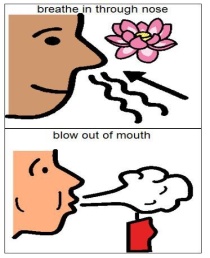 Write about it.						 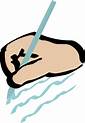 Talk about it when you are calm.  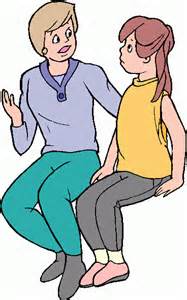 